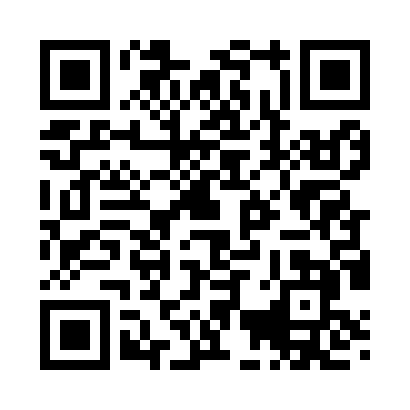 Prayer times for Arroyo del Agua, New Mexico, USAMon 1 Jul 2024 - Wed 31 Jul 2024High Latitude Method: Angle Based RulePrayer Calculation Method: Islamic Society of North AmericaAsar Calculation Method: ShafiPrayer times provided by https://www.salahtimes.comDateDayFajrSunriseDhuhrAsrMaghribIsha1Mon4:265:531:115:018:289:552Tue4:265:541:115:018:289:553Wed4:275:541:115:018:289:554Thu4:275:551:115:018:279:555Fri4:285:551:115:018:279:546Sat4:295:561:125:018:279:547Sun4:305:571:125:028:279:538Mon4:305:571:125:028:269:539Tue4:315:581:125:028:269:5210Wed4:325:581:125:028:269:5211Thu4:335:591:125:028:259:5112Fri4:346:001:125:028:259:5113Sat4:356:001:125:028:259:5014Sun4:356:011:135:028:249:4915Mon4:366:021:135:028:249:4916Tue4:376:021:135:028:239:4817Wed4:386:031:135:028:239:4718Thu4:396:041:135:028:229:4619Fri4:406:041:135:028:219:4520Sat4:416:051:135:028:219:4521Sun4:426:061:135:028:209:4422Mon4:436:061:135:028:199:4323Tue4:446:071:135:028:199:4224Wed4:456:081:135:028:189:4125Thu4:466:091:135:028:179:4026Fri4:476:101:135:028:169:3927Sat4:486:101:135:018:169:3728Sun4:496:111:135:018:159:3629Mon4:506:121:135:018:149:3530Tue4:516:131:135:018:139:3431Wed4:526:131:135:018:129:33